Maciej Krużewski				                        Toruń, dnia 20.10.2022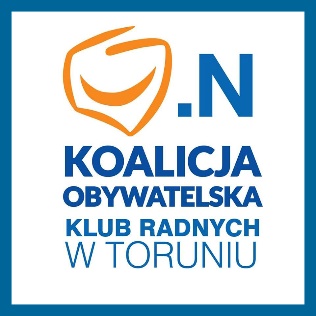 Margareta Skerska-RomanBartosz Szymanski				Szanowny PanMichał Zaleski						Prezydent Miasta ToruniaINTERPELACJA RADNYCH KOALICJI OBYWATELSKIEJPowołując się na § 18 Statutu Rady Miasta Torunia oraz w nawiązaniu do § 36 ust. 2 Regulaminu Rady Miasta Torunia przekazujemy interpelację radnych klubu Koalicji Obywatelskiej skierowaną do Pana Prezydenta w sprawie:ustalenia limitu środków na wyrównanie wynagrodzeń pracowników niepedagogicznych zatrudnionych w szkołach i placówkach oświatowych, dla których Gmina Miasta Toruń jest organem prowadzącym o co najmniej 690 zł na etat (w związku z planowanym wzrostem minimalnego wynagrodzenia w roku 2023) oraz zabezpieczenie środków na podwyżki wynagrodzeń będące w dyspozycji dyrektora przewidziane w art. 9 ust. 1 i 2 protokołu nr 2 do Ponadzakładowego Zbiorowego Układu Pracy dla Pracowników Niebędących Nauczycielami, w wysokości 5% planowanych na dany rok środków na wynagrodzenia zasadnicze (lub więcej), na rok 2023.	Obecnie pracownicy administracji i obsługi zatrudnieni w szkołach i placówkach oświatowych są jedną z niewielu grup pracowniczych, których wynagrodzenie wraz z premią jest na poziomie minimalnego wynagrodzenia. W roku 2022 dyrektorzy placówek oświatowych otrzymali środki na podwyżki wynagrodzeń w wysokości 2% planowanych na dany rok środków na wynagrodzenia zasadnicze (zgodnie z zapisami art. 9 ust. 1 protokołu nr 2). Spowodowały one niewielki wzrost wynagrodzeń nielicznej grupy pracowników, pozostałe utrzymały się na poziomie z roku 2021 (z najniższą zasadniczą w wysokości 2.800,00 zł), a co za tym idzie nie zmieniły w ogóle sytuacji finansowej pracowników. 	Jesteśmy przekonani, że nie taki był cel renegocjacji Zbiorowego Układu Pracy dla Pracowników Niebędących Nauczycielami. Miał on zapewnić stałe i określone środki finansowe na podwyżki dla pracowników, w każdym kolejnym roku budżetowym, tak aby dyrektorzy mieli możliwość różnicowania ich wynagrodzeń. Środki te nie mogą stanowić jednak jedynych argumentów przemawiających za niezwiększaniem wynagrodzeń zasadniczych tej grupy zawodowej, szczególnie w sytuacji jaka ma miejsce obecnie.	W kolejnym roku kalendarzowym to nie może i nie powinno się powtórzyć. Sytuacja, w której wykorzystuje się sztuczki księgowe, szczególnie te związane z nowelizacją prawa pracy, w postaci możliwości doliczania premii regulaminowej lub uznaniowej do płacy minimalnej – nie przystoją takiemu miastu jak Toruń! Te zabiegi spowodowały, że wynagrodzenie pracowników spadło realnie o kilkanaście procent, co wynika również z galopującej inflacji, a cała podwyżka została zamieniona i skonsumowana przez jej wzrost! Mówimy STOP podobnym praktykom! Jeśli pracownik miał na umowie płacę zasadniczą, która była traktowana jako płaca minimalna i do tego miał jeszcze premię regulaminową – to te zasady w mieście Toruniu powinny być utrzymane! Jest to standard uczciwości i szacunku do osób, które czasami od kilkunastu lat pracują w placówkach oświatowych – pracują dla miasta Torunia. Wzrost wynagrodzenia minimalnego do poziomu 3.490 zł, a docelowo do 3.600 zł spowoduje gwałtowne pogorszenie sytuacji finansowej i życiowej, a wręcz ubóstwo pracowników niepedagogicznych zatrudnionych w placówkach oświatowych. Biorąc pod uwagę rosnące koszty utrzymania oraz wspomnianą inflację pozostawienie tej grupy bez wzrostu wynagrodzeń będzie niegodziwością i skazaniem jej na brak realnych szans na utrzymanie się z wynagrodzenia za pracę. Pozostawienie wyłącznie puli środków zagwarantowanych w art. 9 ust. 1 protokołu nr 2 do Ponadzakładowego Zbiorowego Układu Pracy dla Pracowników Niebędących Nauczycielami, nie rozwiąże tego problemu, a większość pracowników i tak otrzymywać będzie musiała dodatek wyrównujący, co jest demotywujące i bardzo krzywdzące. Nieporozumieniem będzie również wyrównywanie pensji do wysokości wynagrodzenia minimalnego premią regulaminową czy uznaniową, gdyż to niezgodne z jej celem, a poza tym sprzeczne z zapisami protokołu nr 2, i jak się wydaje może być niewystarczające. Premia ma motywować do pracy, nagradzać zaangażowanie, a nie stanowić dodatek służący regulowaniu pensji pracownika. Mało tego – mając do dyspozycji widełki płacowe – w Toruniu, kształtując płace dyrektorzy opierają się na ich minimalnym poziomie. Oczywiście nie jest to ich winą - jest to zależne od przyznanych w budżecie środków na wynagrodzenia. A przecież pracownicy niepedagogiczni - np. w przedszkolach - wykonują tytaniczną, wielowymiarową pracę – od przygotowywania posiłków, pomocy maluchom zarówno przy przyjściu jak i wyjściu z przedszkola – często również bardzo związanych emocjonalnie ze swoimi podopiecznymi – pomagając w pokonywaniu stresu, urozmaicając zabawy, wspomagając proces dydaktyczno-opiekuńczy. To także ich pamiętają nasi milusińscy wiele lat po opuszczeniu placówki. Ponadto w sytuacji tak szybkiego wzrostu wynagrodzenia minimalnego dewaluacja pensji pracowników niepedagogicznych, będzie dotyczyć wkrótce wszystkich kategorii zaszeregowania i stanowisk, na co nie można pozwolić. Wspomnianych różnic nie zmniejszy również wyrównanie pensji zasadniczej do minimalnego wynagrodzenia tyko wybranym, najniżej zarabiającym grupom pracowników, bo spowoduje to drastyczne spłaszczenie wynagrodzeń i różnic pomiędzy wszystkimi stanowiskami oraz kategoriami zaszeregowania. Nie można dopuścić do takiej sytuacji, bo wiązać się ona będzie z odpływem kadr, rosnącym niezadowoleniem i rozgoryczeniem osób zatrudnionych w placówkach oświatowych. 	Jesteśmy przekonani, iż wszystkim nam zależy na odpowiednim i proporcjonalnym do zaangażownia oraz kosztów utrzymania wynagrodzeniu za pracę, w szczególności tych, którzy mają pieczę nad dziećmi i młodzieżą uczęszczającą do toruńskich przedszkoli i szkół. To jedyna grupa zawodowa, której wynagrodzenia finansowane są z budżetu miasta, a która nie skorzystała z podniesienia płacy minimalnej ustalonej przez rząd i nie otrzymała znaczących podwyżek wynagrodzeń zasadniczych (określona kwota na etat) w roku 2022, jak pozostali pracownicy placówek nieoświatowych.	Reasumując, z uwagi na powyższe wnioskujemy jak na wstępie.Z poważaniemMaciej KrużewskiMargareta Skerska-RomanBartosz Szymanski